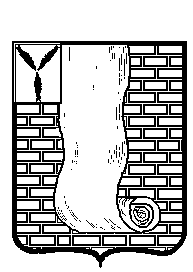  АДМИНИСТРАЦИЯКРАСНОАРМЕЙСКОГО МУНИЦИПАЛЬНОГО РАЙОНА САРАТОВСКОЙ ОБЛАСТИПОСТАНОВЛЕНИЕО введении ограничительных мероприятий на территории г. Красноармейска и Красноармейского района Саратовской области в связи с угрозой распространения коронавирусной инфекции (2019-nCoV)	В связи с угрозой распространения коронавирусной инфекции (2019-nCoV), на основании Федерального закона «О санитарно-эпидемиологическом благополучии населения», постановления Правительства Саратовской области от 26 марта 2020 года № 208-П, с учётом предписаний Главного санитарного врача по Саратовской области от 25 марта 2020 года № 1 и от 26 марта 2020 года № 2, в соответствии с Уставом Красноармейского муниципального района ПОСТАНОВЛЯЕТ:1. Ввести на территории г. Красноармейска и Красноармейского района Саратовской области следующие ограничения:1.1. Запретить с 27 марта 2020 года:1.1.1. Доступ посетителей в плавательный бассейн и фитнес-клуб;1.1.2. Доступ посетителей в музей, кинотеатр, сельские клубы и дома культуры, иные организации исполнительских искусств, организации, осуществляющие публичную демонстрацию фильмов.1.2. Приостановить с 27 марта 2020 года:1.2.1. Предоставление социальных услуг, предусматривающих проведение спортивных, досуговых, экскурсионных мероприятий и групповых занятий;1.2.2. Проведение досуговых мероприятий в помещениях, расположенных в объектах торговли; 1.2.3. Оказание услуг общественного питания в объектах торговли (торговых центрах, торгово-развлекательных центрах (комплексах), за исключением услуг общественного питания, оказываемых через объекты организаций общественного питания с отдельным залом обслуживания посетителей. Юридическим лицам и индивидуальным предпринимателям, осуществляющим оказание услуг общественного питания через объекты организаций общественного питания с отдельными залами обслуживания посетителей, размещать в каждом помещении не более 50 человек одновременно;1.2.4. Работу салонов красоты и аналогичных заведений, бань, саун и иных объектов, в которых оказываются подобные услуги, предусматривающие очное присутствие гражданина, оказание стоматологических услуг, за исключением заболеваний и состояний, требующих оказания стоматологической помощи в экстренной или неотложной форме.1.3. Приостановить с 28 марта 2020 года по 5 апреля 2020 года:1.3.1. Работу ресторанов, кафе, столовых, буфетов, баров, закусочных и иных предприятий общественного питания, за исключением обслуживания на вынос без посещения гражданами помещений таких предприятий, а также доставки заказов. Данное ограничение не распространяется на столовые, буфеты, кафе и иные предприятия питания, осуществляющие организациюпитания для работников организаций;1.3.2. Работу объектов розничной торговли, за исключением аптек и аптечных пунктов, а также объектов розничной торговли в части реализации продовольственных товаров, товаров для животных, ветеринарных препаратов и (или) непродовольственных товаров первой необходимости, указанных в приложении к настоящему постановлению, продажи товаров дистанционным способом, в том числе с условием доставки.2. Рекомендовать гражданам воздержаться от посещения религиозных объектов.3. Рекомендовать индивидуальным предпринимателям и юридическим лицам, осуществляющим реализацию непродовольственных товаров (строительных материалов, бытовой химии, садового инвентаря, автомобильных и иных запасных частей и аналогичных товаров, не вошедших в приложение к настоящему постановлению) организовать свою работу в закрытом режиме без доступа покупателей в торговые помещения, дистанционном способом с условием доставки товаров на дом.   		4. Организационно - контрольному отделу администрации Красноармейского муниципального района опубликовать настоящее постановление путем размещения на официальном сайте администрации Красноармейского муниципального района в информационно-телекоммуникационной сети «Интернет».5. Настоящее   постановление   вступает   в   силу   с   момента   егоофициального опубликования (обнародования).6. Контроль за исполнением настоящего постановления оставляю за собой.
Глава Красноармейского муниципального района                                                                       А.В. ПетаевПриложение к постановлению администрации Красноармейского муниципального районаот 27.03.2020г.  № 235Переченьнепродовольственных товаров первой необходимости1. Санитарно-гигиеническая маска.2. Антисептик для рук.3. Салфетки влажные.4. Салфетки сухие.5. Мыло туалетное.6. Мыло хозяйственное.7. Паста зубная.8. Щетка зубная.9. Бумага туалетная.10. Гигиенические прокладки.11. Стиральный порошок.12. Подгузники детские.13. Спички.14. Свечи.15. Пеленка для новорожденного.16. Шампунь детский.17. Крем от опрелостей детский.18. Бутылочка для кормления.19. Соска-пустышка.20. Бензин автомобильный.21. Дизельное топливо.от27 марта 2020г.№235от27 марта 2020г.№235г. Красноармейск